Extra Info Easybox Digital NomadBatterijDe batterij is het hart van ons systeem en dus zeer belangrijk om hierover een goede keuze te maken. 
Standaard werken we in onze Digital Nomad met de Victron Lithium Smart-Accu 330 Ah 12v. Deze kan verminderd worden naar 200 Ah en kan uitgebreid worden naar een 24v variant en hier kunnen we gaan tot maximaal 1000 Ah op 24v of 2000 Ah op 12v.Datasheet Victron Lithium Smart Accu: https://www.victronenergy.nl/upload/documents/Datasheet-12,8-&-25,6-Volt-lithium-iron-phosphate-batteries-Smart-NL.pdfMultiplusDe Victron Multiplus is de oplader/omvormer van ons systeem en is echt een krachtpatser. Hij kan zowel de batterij opladen vanuit de wallstroom, als 230V voorzien vanuit de batterij. Ook combineert hij beide. Standaard komt de Digital Nomad met de 3000 VA variant. 
Afhankelijk van de verbruikers die je wil gaan gebruiken, kan je hier kiezen voor een zwaarder model of eentje op 24v tussen de 3000 VA en 5000 VA. Datasheet Victron Multiplus 3000 VA: https://www.victronenergy.nl/upload/documents/Datasheet-MultiPlus-inverter-charger--800VA-5kVA-NL.pdfBatterij MonitoringEen systeem mag dan nog zo goed zijn, als je niet weet wat er gaande is in het systeem, dan ben je er maar weinig mee. Hier komt ons monitor systeem in de picture. 
Standaard wordt de Digital Nomad geleverd met een Victron Cerbo GX incl. 5 inch touchscreen. Deze kan ook uitgebreid worden met een touchscreen van 7 inch.Datasheet Cerbo: https://www.victronenergy.nl/upload/documents/Datasheet-Cerbo-GX-GX-Touch-NL.pdfZonnepaneelEen zonnepaneel blijft de beste manier om je batterij goed opgeladen te houden.  Standaard leveren we de Digital Nomad dan ook met een 440 WP-zonnepaneel. Zo heb je ruim voldoende opbrengst en zal de batterij altijd goed geladen blijven. Hier heb je ook weer de optie om een iets groter of kleiner zonnepaneel te kiezen. Wij volgen het volledige aanbod van Wattstunde en kunnen dus eventueel ook altijd een oplossing op maat aanbieden indien gewenst. Ook hebben we verschillende flexibele panelen. Hier kan je altijd naar vragen indien nodig. In de Digital Nomad kan je kiezen voor nog zwaardere of meerdere panelen.Datasheet wattstunde paneel 420W – 440W – 480w: https://solarkontor.de/mediafiles/PDF/Solarmodule/Wattstunde/Blackline/Datenblatt%20Blackline%20Quantumv0323.pdfAlternator/Dynamo TypeHoe weet ik of mijn voertuig een slimme alternator of dynamo heeft?De meest eenvoudige manier is om te kijken welke Euronorm er op jouw kentekenbewijs staan. Heb je een Euro 5-of Euro 6-motor? Dan heb je hoogstwaarschijnlijk ook een intelligente dynamo. Let wel: Dit is een indicatie. Er zijn ook Euro5+ motoren zonder slimme dynamo. Heb je een Euro 4 of ouder? Dan heb je geen slimme dynamo.De meest betrouwbare manier is echter door het voltage tijdens het rijden te meten. Om dit te meten, plaats je een multimeter op de startaccu en bekijk je het voltage. Als het voltage tussen de 13,8 en 14,7 volt fluctueert, en tijdens het remmen naar 14,7 volt springt, dan heb je een intelligente dynamo.Bekijk de minpool van je startaccu. Zit hier een klein apparaatje op? Dan heb je een intelligente dynamo. Dit kleine apparaatje heet een shunt.Bij een slimme alternator/dynamo maken wij gebruik van een Victron Orion om zo onze accu op te laden tijdens het rijden. Wanneer er geen slimme alternator/dynamo aanwezig is, dan maken we gebruik van een Cyrix. Datasheet Orion: https://www.victronenergy.nl/upload/documents/Datasheet-Orion-Tr-Smart-DC-DC-chargers-isolated-250-400W-NL.pdfDatasheet Cyrix 120 A: https://www.victronenergy.nl/upload/documents/Datasheet-Cyrix-Li-ion-120-A-NL.pdfDatasheet Cyrix 230 A: https://www.victronenergy.nl/upload/documents/Datasheet-Cyrix-Li-ion-230-A-NL.pdfAfwerking Je hebt de keuze tussen 3 houtsoorten voor de afwerking van de box.  
Deze zorgen voor de look en feel van de installatie en de robuustheid.De eerste optie is de populier Multiplex, dit is een zeer licht materiaal en zorgt voor de nodige gewichtbesparing. Kan eenvoudig geschilderd of vernist worden.De tweede optie is de antislip betonplex, deze plaat is beschermd tegen stoten en kan best wel wat hebben. Het is zeker een stukje zwaarder, maar voor mensen die hun koffer gebruiken voor gereedschap, motoren of ander zwaar materiaal is dit de ideale keuze.De derde optie is deze met de betonplex met zeskant figuur, deze heeft dezelfde functie als de antislip betonplex maar heeft een iets glanzendere en mooiere afwerking.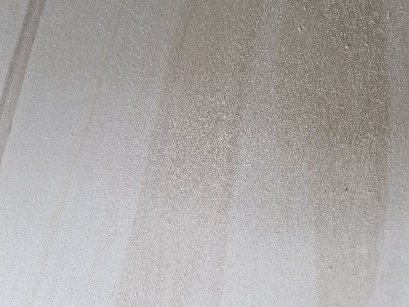 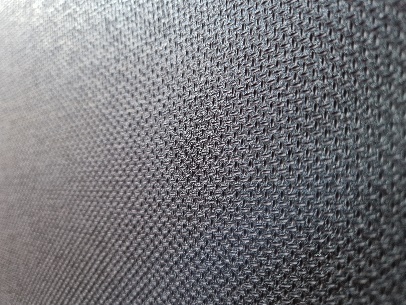 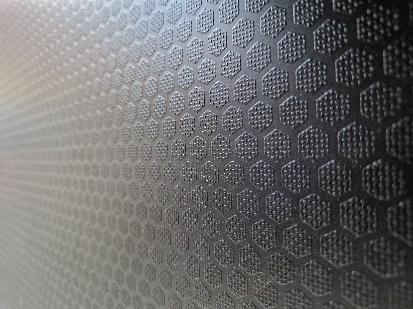 Defa aansluiting De DEFA mini plug is de manier om een mooie en subtiele buitenaansluiting te maken voor de wallstroom. Deze is eenvoudig te installeren. Datasheet DEFA mini plug: https://www.defa.com/product/connection-kit/Installatie door Wire-UpZie je het toch niet helemaal zitten om de Digital Nomad zelf te installeren? Twijfel je of je zonnepanelen goed geïnstalleerd zijn? Dan kan je het ook altijd door ons laten doen. Op deze manier hoef je zelf helemaal niets meer te doen en kan je gerust op pad. 